Maatregelen om op de meest veilige manier les te geven bij Comé1. Welke acties neemt Comé?Comé volgt nauwgezet de richtlijnen van de overheid en de sector. Comé volgt dagelijks de richtlijnen die de overheid geeft i.v.m. risicogebieden (kleurcodes). Dit betekent dat er gedurende het vormingsjaar kan beslist worden om geen fysieke vormingsactiviteiten meer te laten doorgaan op een vormingslocatie (indien de overheid een regio rood kleurt) en dat de vormingsactiviteit dan digitaal plaats vindt. Comé neemt dan onmiddellijk contact met je op en neemt de nodige acties om de les in de vorm van een webinar te laten plaatsvinden. Voor de vormingsactiviteiten die fysiek doorgaan, gelden de strengste veiligheidsmaatregelen: het aantal personen per lokaal wordt beperkt, in de vormingslokalen, de sanitaire ruimtes en aan de drankautomaten vind je desinfecterende gel, voor en na elke vormingsactiviteit worden de ruimtes schoongemaakt, het schoonmaakpersoneel volgt strenge hygiënerichtlijnen om de hygiëne te garanderen, de ruimtes worden regelmatig verlucht, looprichtingen in het gebouw zijn aangeduid en de 1,5 m afstandsregel tot elkaar geldt in en rond het vormingslokaal.2. Welke acties neem jij als lesgever?Weet dat je als lesgever je steentje kan bijdragen om de verspreiding van het Covid-19 virus te voorkomen. 
Daarom vraagt Comé van jou het volgende:

Fysiek deelnemen aan de vorming: Kom niet naar de vormingsactiviteit als je je ziek voelt. Verwittig dan asap zowel Comé als de monitor ter plaatse (zijn naam vind je terug in het overzicht ‘agenda lesgever’)Wat breng je mee naar de vormingssessie? (geen onnodige spullen)Een balpen: die gebruik je om de aanwezigheidslijst en de verplaatsingskostenlijst te tekenen Gebruik je eigen laptop muis en afstandsbediening Beperk het ronddelen van papier. Hanteer liever andere manieren om opdrachten op te geven (verwerken in ppt, ophangen in de ruimte,…)Een uitgeprinte versie van je PPPEen mondmasker of een faceshieldHoe verloopt de toegang tot en de verplaatsing in het gebouw?Hanteer steeds en in elke ruimte de 1.5 m afstandsregel tot elkaar Volg de looprichting in het gebouwGebruik enkel de lift indien nodig: enkel om te stijgen, 1 pers. of meerdere personen, sta dan rug aan rug Verplaats je enkel indien nodig in de ruimtes die ter beschikking staan voor de vormingsactiviteitVerplaats je niet naar ruimtes die niet gebruikt worden voor de vormingsactiviteit (ga niet naar de kantoren van ACLVB-personeel)Wanneer je recht staat en je je verplaatst in het vormingslokaal en -gebouw draag je steeds je mondmasker volgens de corona-voorschriften. Indien je voor de groep staat of zit en de afstandsregel van 1,5 m kan worden gehanteerd, kan je tijdens het lesgeven je mondmasker afzetten. Indien deze afstandsregel niet kan worden gehanteerd, draag je een mondmasker of faceshield tijdens het lesgeven. Welke hygiënische maatregelen moet je hanteren?Volg de hygiënische maatregelen: was je handen bij aankomst, na een sanitair bezoek, voor en na de lunch met water en zeep of desinfecteer je handen met handgel Gebruik geen fysieke contacten bij begroetingen (geef geen hand, geen kus, geen omhelzing)Hang je jas over je stoel en gebruik geen gemeenschappelijke kapstokkenRuim zelf je afval op in de daartoe bestemde afvalemmersHoe verlopen de (lunch-) pauzes?Hanteer steeds en in elke ruimte de 1.5 m afstandsregel tot elkaar Volg de looprichting in het gebouwBeperk je verplaatsing in het vormingslokaal/gemeenschappelijke ruimtesVerplaats geen stoelen in het vormingslokaalVolg de instructies van de monitorEr zijn voorverpakte broodjes en drankjes voorzienRuim zelf je afval na de lunchpauze op in de daarvoor bestemde afvalemmersWat te doen als je na een vormingssessie ziek wordt door Covid-19?Als je binnen de 14 dagen na een vormingssessie ziek wordt door Covid-19, contacteer je Comé. Comé contacteert dan diegenen met wie je op de vorming in contact bent geweest. Uiteraard vernoemen we jouw naam niet. We willen hiermee vermijden dat cursisten en monitoren op hun beurt andere mensen in hun omgeving ziek maken.Wat als een vormingssessie omwille van Covid-19 fysiek niet kan doorgaat?Indien een vormingsactiviteit fysiek niet kan doorgaan, wordt deze ‘les’ online gegeven (webinar). 
Comé neemt in dat geval contact met je op om je hierbij te begeleiden. 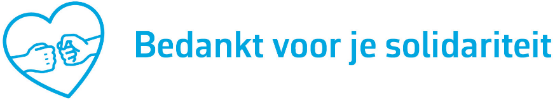 